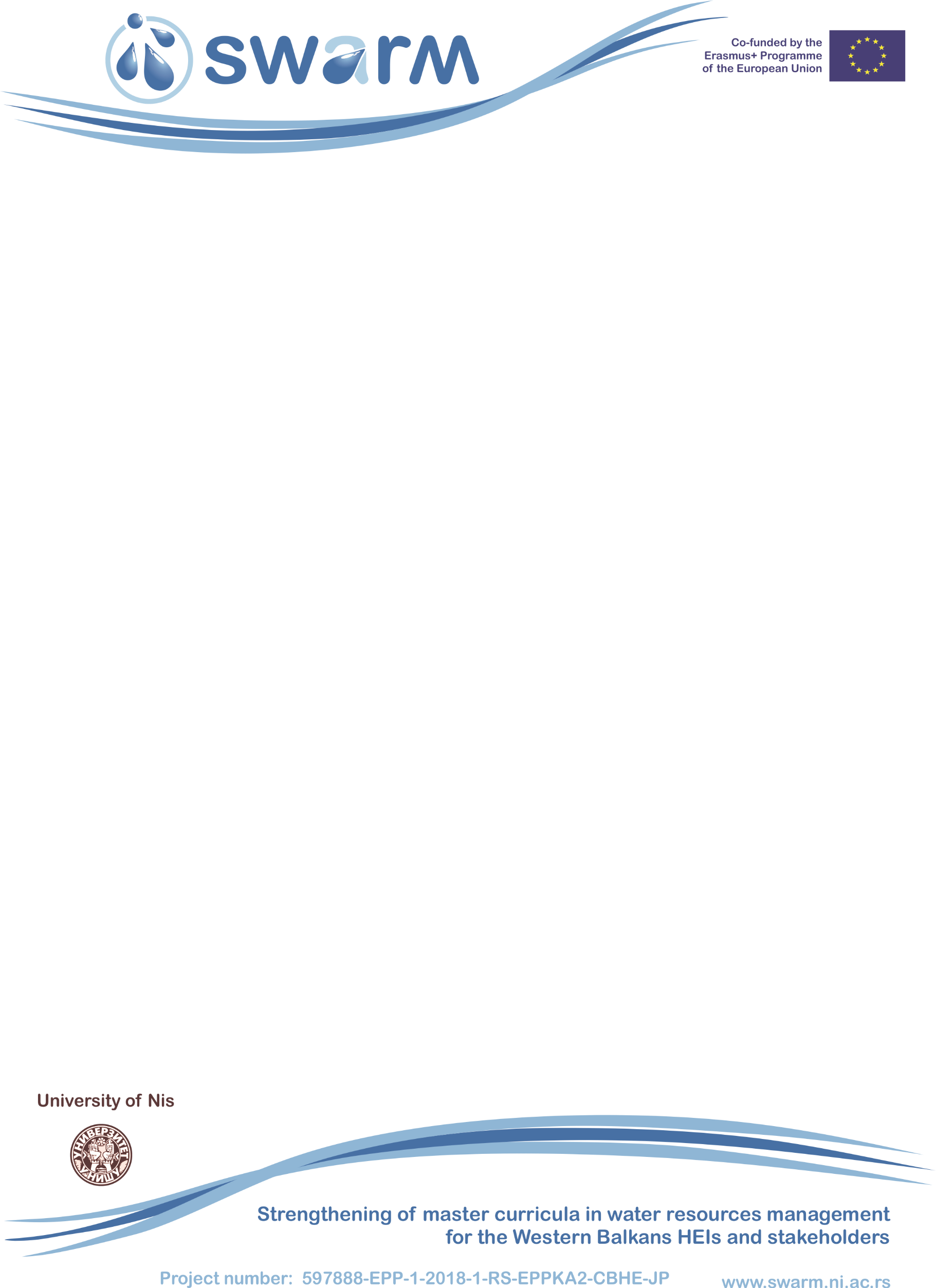 SELF-EVALUATION OF SUMMER/WINTER SCHOOLSSCHOOL DESCRIPTION with special reference to goals and outcomesEvaluation detailsResults of evaluation of the general organization of the schoolsResults of evaluation of general working communicationResults of evaluation of overall success of the schoolsComments, critics or suggestionsType of eventSummer/winter schoolsReporting dateReport author(s)Number of total participants at the schoolsParticipants (organisations) Event description: Event description: DescriptionTable/FigureAdd FigureDescriptionTable/FigureAdd FigureDescriptionTable/FigureAdd FigurePlease add your comments, if any:  